10 Quick Questions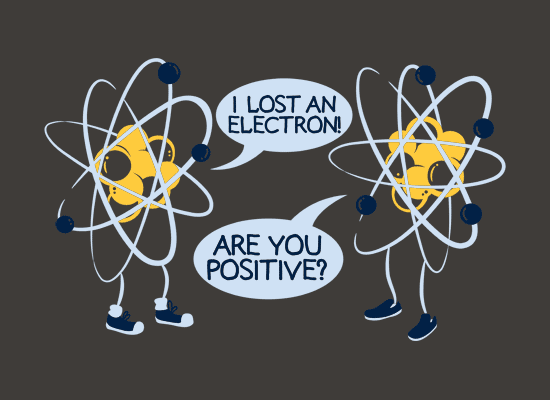 Name: _______________________________How would you define the “mass number” of an atom?How would you define the “atomic number” of an atom?Calcium has the atomic number 20, What is its electron configuration?What type of ion do metals form? (Name and Charge) What is the difference between molecular compounds and ionic compounds? (Think of as many things as you can)Why are the “noble gases” so unreactive?Why do we make metal alloys?Complete the following:Calcium + Oxygen  ______________________Sodium + Water  ____________________ + __________________Complete the following balanced chemical equationsCa    +    O2  ___________ Na      +      H2O  ____________  + _____________ Define the term “isotope”.